Absender (mit Tel. Nr.):	_____________________________________________________________________________________Verein:	______________________________________________  Meldeschluss: 23.01.2024 (Maileingang)Meldung zu den Kreisindividualmeisterschaften der Jugend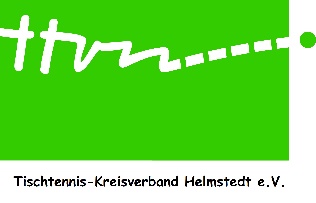 am 27.01.2024 in der Sporthalle in GraslebenBitte einsenden an: kaczmarek@ttkvhe.deoder Onlinemeldung über mytischtennisNameVornameDoppel PartnerAltersklassePunktspieleinsatzin der SpielklasseJgd 19, 15, 13, 11Jgd-Bezirksklasse